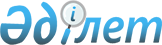 Қазақстан Республикасы Үкiметiнiң 1997 жылғы 10 желтоқсандағы N 1732 қаулысына өзгерiс енгiзу туралы
					
			Күшін жойған
			
			
		
					Қазақстан Республикасы Үкiметiнiң қаулысы 1998 жылғы 7 сәуiр N 295. Күшi жойылды - ҚРҮ-нiң 1999.05.20. N 592 қаулысымен. ~P990592
     Қазақстан Республикасының Үкiметi қаулы етедi:
     "Қазақстан Республикасы Премьер-Министрiнiң Кеңсесi туралы
ереженi бекiту туралы" Қазақстан Республикасы Үкiметiнiң 1997 жылғы
10 желтоқсандағы N 1732  
 P971732_ 
  қаулысына мынадай өзгерiс енгiзiлсiн:
     көрсетiлген қаулымен бекiтiлген Қазақстан Республикасы
Премьер-Министрiнiң Кеңсесi туралы ережеде:
     16-тармақтың күшi жойылған деп танылсын.

     Қазақстан Республикасының
         Премьер-Министрi

      
      


					© 2012. Қазақстан Республикасы Әділет министрлігінің «Қазақстан Республикасының Заңнама және құқықтық ақпарат институты» ШЖҚ РМК
				